Język polski klasa 8. 15-19.06.20Nasi Ósmoklasiści. Będzie dobrze. Trzymamy kciuki.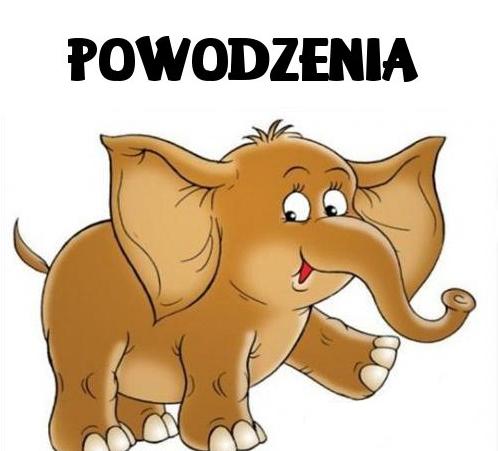 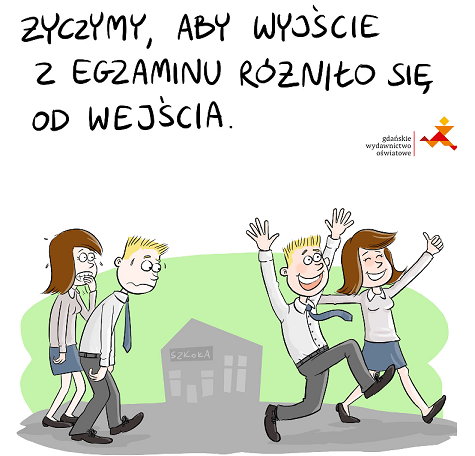 